NOTE: The nominee's CV must accompany this form along with supporting letter from department chair if required by membership type.
Nominee:  	     			Date:       	Nominee’s EMPL ID:      	Nominee’s Academic Rank or Position Title:       Nominee’s Employing Department:      Nominee’s Primary Discipline:       Nominee’s Secondary Discipline:       Location (If not on campus):      Tenure Track: 	 Yes		 No
Membership Type (Check One):  Associate		 Full			 Professional Affiliate	
Educational Background (Please specify advanced degree(s) received):__________________________________________________
     , Graduate Advisor         	  

__________________________________________________
     ,  Department Chair or Associate Dean for Specialized MS Programs (where applicable)     

__________________________________________________
J. Michael Mathis, Ph.D., Ed.D.		 Date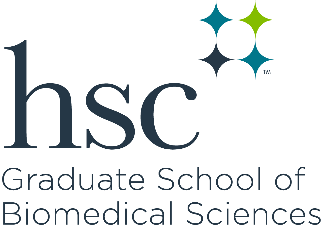 Graduate Faculty NominationDegreeInstitutionDate AwardedMajor Area